#WBW2018 [Неделя грудного вскармливания 2018 года] Посты в Twitter на тему «Снижение масштабов нищеты»1.   КОПИЯНа масштабы нищеты влияют голод и недоедание. Голод толкает семьи, живущие в бедности, вниз по спирали, не давая им возможности выбраться из создавшейся ситуации. В рамках этой#WBW2018 [Всемирной недели грудного вскармливания 2018 года] разорвём порочный круг нищеты!@Глобальные цели устойчивого развития@Всемирная организация здравоохранения (ВОЗ)@ЮНИСЕФ@ПРООНГРАФИКАРазрывая порочный круг нищеты1 из 5 человек в развивающихся странах мира до сих пор живёт менее чем на 1,90 долларов США в деньСокращение периода грудного вскармливания у детей связано со снижением уровня коэффициента интеллекта на 2,6 баллаГрудное вскармливание — одно из наилучших вложений в здоровье населения мира.Каждый 1 доллар США, вложенный в грудное вскармливание, приносит экономике страны доход в размере 35 долларов СШАОтказ от грудного вскармливания связан с ежегодными экономическими потерями в размере 302 миллиардов долларов США или 0,49% мирового валового национального дохода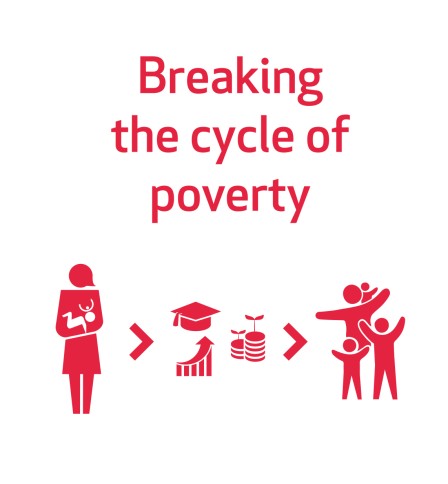 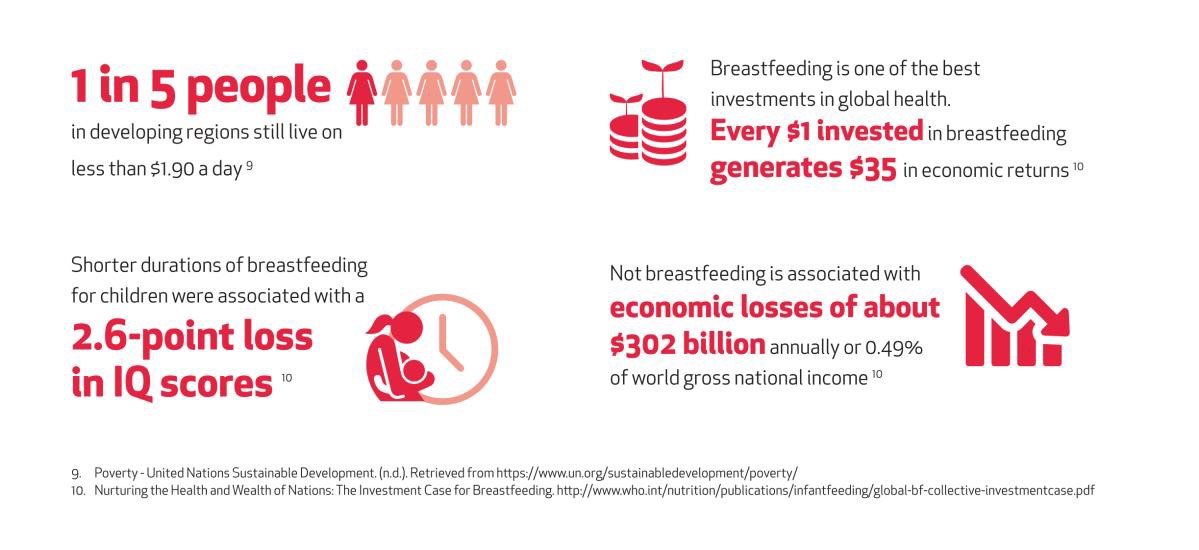 #Breastfeeding  [Грудное вскармливание] улучшает здоровье и благополучие как женщин, так и детей, закладывая при этом основу развития и будущего государства. Это мощное оружие, при помощи которого можно выбраться из порочного круга нищеты!#WBW2018 [Неделя грудного вскармливания 2018 года]@Глобальные цели устойчивого развития@Всемирная организация здравоохранения (ВОЗ)@ЮНИСЕФГРАФИКАЭкономические и экологические издержки отказа от грудного вскармливанияКраткосрочные и долгосрочные издержки, связанные с отказом от грудного вскармливания, оказывают следующее воздействие на общество в целом:Младенцы, которые не находятся на грудном вскармливании, имеют пониженный коэффициент интеллекта, что снижает их шансы на получение хорошего образования и в дальнейшем приводит к более низкому уровню заработной платы.Низкие показатели грудного вскармливания способствуют повышению заболеваемости, что приводит к увеличению затрат на медицинское лечение и уход.Производство, упаковка, хранение, распределение и приготовление смесей для искусственного вскармливания наносит ущерб окружающей среде.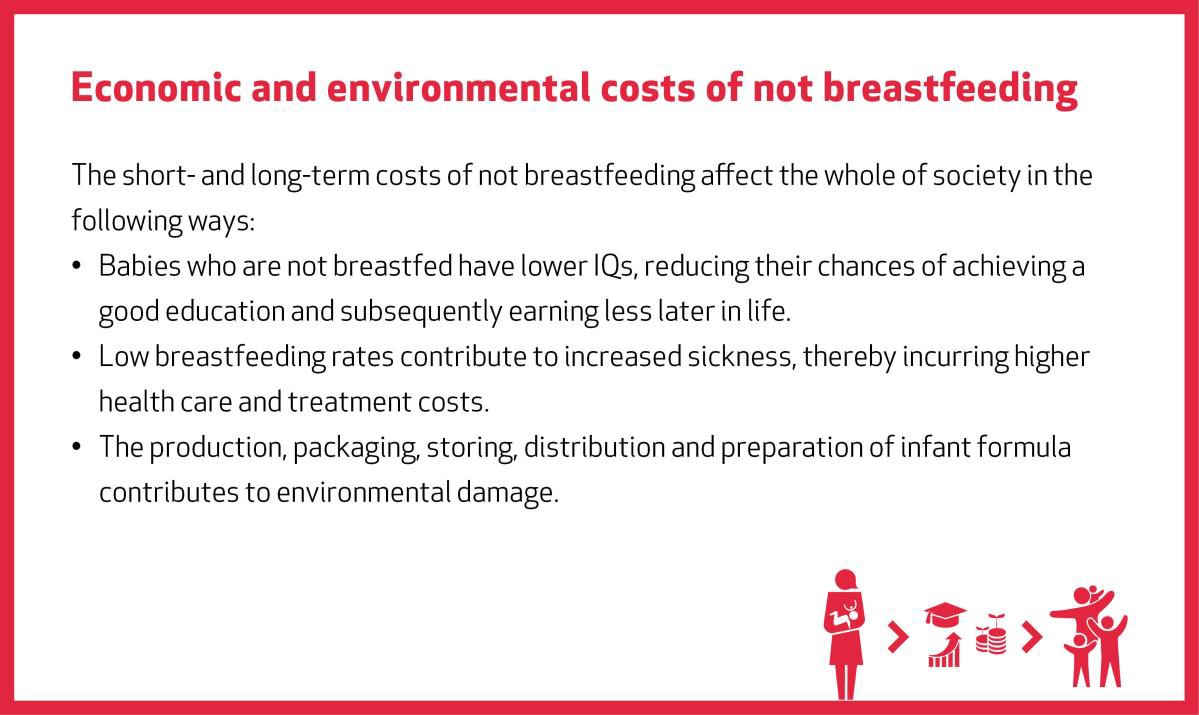 По словам Пинструп-Андерсена, «не каждый бедный человек голоден, но почти все голодные люди бедны».В рамках этой #WBW2018 [Недели грудного вскармливания 2018 года] разорвём порочный круг нищеты!@Глобальные цели ООН@ВОЗ@ЮНИСЕФГРАФИКА1 из 5 человек в развивающихся странах мира до сих пор живёт менее чем на 1,90 долларов США в день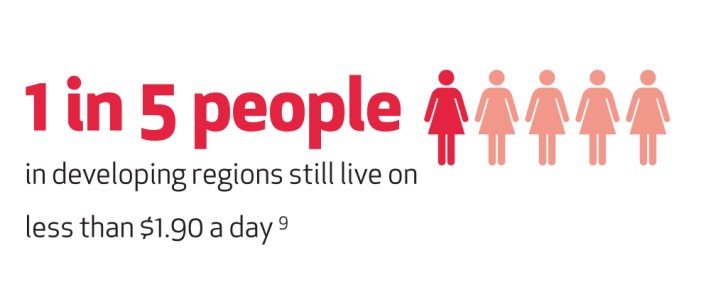 4. КОПИЯГрудное вскармливание — одно из наилучших вложений в здоровье населения мира.                                   Каждый 1 доллар США, вложенный в грудное вскармливание, приносит экономике страны доход  в размере 35 долларов США#Breastfeeding [Грудное вскармливание] – это универсальное решение, которое обеспечивает равенство и даёт каждому ребёнку жизненный старт на справедливой и прочной основе. Оно способствует выживанию и процветанию миллионов детей раннего возраста, помогая им встать на путь более крепкого здоровья и процветающего будущего.#WBW2018 [Неделя грудного вскармливания 2018 года]@Глобальные цели ООН @ВОЗ @ЮНИСЕФ @МПП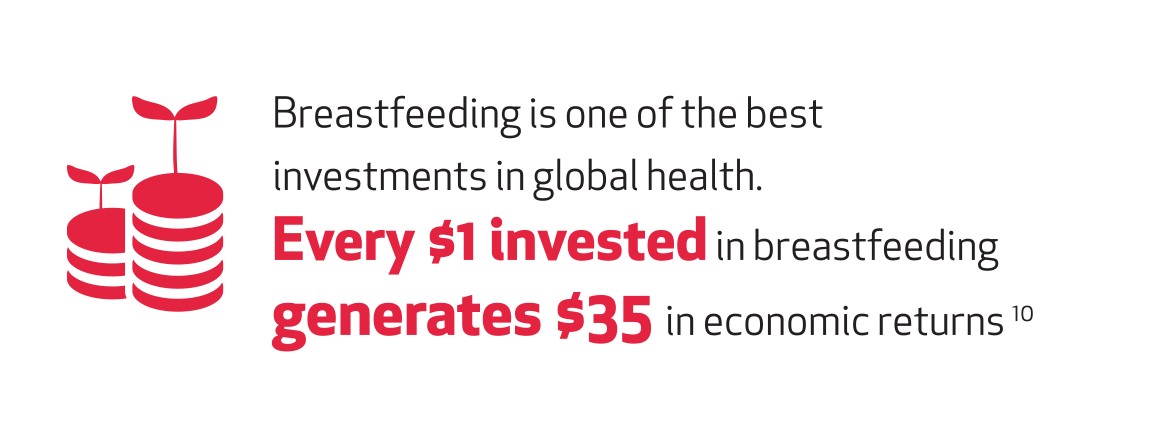 